Advanced Engine Performance Diagnosis 7th EditionChapter 14 – Ignition System Operation and DiagnosisLesson PlanCHAPTER SUMMARY: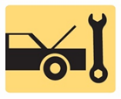 1. Ignition System, Ignition Switching and Triggering, and Distributor Ignition (DI)2. Waste-Spark Ignition System, Coil-On-Plug Ignition, and Knock Sensors3. Ignition System Diagnosis, Current Ramping Ignition Coils, and Spark Plug Wire Inspection4. Spark Plugs, Ignition Timing, Ignition Scope Testing, and Scope-Testing a Waste-Spark System5. Scope-Testing a COP System and Ignition System Symptom Guide_____________________________________________________________________________________OBJECTIVES: 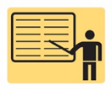 1. Describe the purpose and function of the ignition system.2. Discuss ignition switching and triggering.3. Explain the purpose and function of distributor ignition systems.4. Discuss waste-spark ignition systems and coil-on-plug ignition systems.5. Discuss the purpose and function of knock sensors.6. Explain ignition system diagnosis.7. List the steps to perform a current ramp test of the ignition coils.8. Explain spark plug construction, service, and how to conduct a spark plug wire inspection.9. Explain ignition timing and scope testing and discuss the symptoms of a faulty ignition system._____________________________________________________________________________________RESOURCES: (All resources may be found at jameshalderman.com)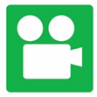 1.  Task Sheet: Ignition System Identification2. Task Sheet: Spark Plug Specifications3. Task Sheet: Ignition Timing4. Task Sheet: Electronic Ignition Diagnosis5. Task Sheet: Scan Tool Testing of the Ignition System6. Task Sheet: Ignition Scope Analysis7. Task Sheet: Ignition Inspection and Testing8. Task Sheet: Spark Plug Inspection9. Task Sheet: Ignition Coil Testing10. Chapter PowerPoint 11. Crossword and Word Search Puzzles (A8)12. Videos: (A8) Engine Performance13. Animations: (A8) Engine Performance _____________________________________________________________________________________ACTIVITIES: 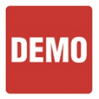 1.  Task Sheet: Ignition System Identification2. Task Sheet: Spark Plug Specifications3. Task Sheet: Ignition Timing4. Task Sheet: Electronic Ignition Diagnosis5. Task Sheet: Scan Tool Testing of the Ignition System6. Task Sheet: Ignition Scope Analysis7. Task Sheet: Ignition Inspection and Testing8. Task Sheet: Spark Plug Inspection9. Task Sheet: Ignition Coil Testing_____________________________________________________________________________________Advanced Engine Performance Diagnosis 7th EditionChapter 14 – Ignition System Operation and DiagnosisLesson PlanASSIGNMENTS: 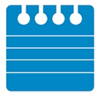 1. Chapter crossword and word search puzzles from the website.2. Complete end of chapter quiz from the textbook. 3. Complete multiple choice and short answer quizzes downloaded from the website._____________________________________________________________________________________CLASS DISCUSSION: 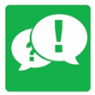 1. Review and group discussion chapter Frequently Asked Questions and Tech Tips sections. 2. Review and group discussion of the five (5) chapter Review Questions._____________________________________________________________________________________NOTES AND EVALUATION: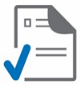 _____________________________________________________________________________________